Quo vadis... Christenheit? 
Wohin steuert die weltweite Ökumene 
und was bedeutet das für die Gemeinden in Mainz?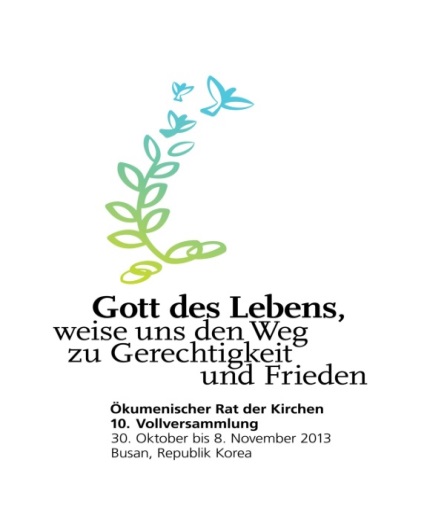 Ein Abend mit Impulsen aus der 10. Vollversammlung  
 des Ökumenischen Rats der Kirchen

3. Februar 2014   -   19.30 UhrEvangelische Melanchthongemeinde
Beuthener Str. 39a, Mainz
                                   mit kleinen koreanischen Köstlichkeiten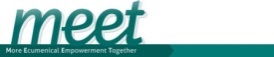 www.meet-junge-oekumene.de/Pfarrer Christian Albers 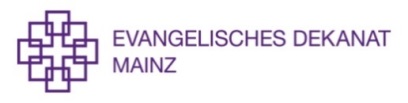    Ökumene und Interreligiöser Dialog 
                Pfarrerin Ilka Friedrich